INFORMACE O AKCI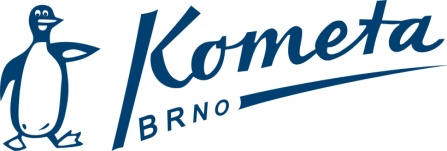 Název a místo:MČR družstev 2020 finále I. a II. ligy  – Pardubice (50m)Termín:26. - 27. 9. 2020Odjezd:Sobota 26. 9. 2020 10:00 Janáčkovo divadlo (sraz 9:50) Návrat:Neděle 27. 9. 2020 cca mezi 16 – 17 hodinou Janáčkovo divadlo NákladyKometa hradí dopravu, ubytování a týmovou večeři v sobotuStrava:V rámci ubytování v Hotelu Zlatá štika je zajištěna sobotní společná večeře a nedělní snídaněRozpis závodů a přijatí:Liga MČR družstev https://vysledky.czechswimming.cz/souteze/6450Liga MČR družstev https://vysledky.czechswimming.cz/souteze/6451Termín odhlášek:Okamžitě vedoucím jednotlivých družstevVedoucí akce:Liga - KomBr muži A (Vlček - vlk.j@post.cz)Liga - KomBr ženy A (Verner – ferda80@centrum.cz)Liga - KomBr muži B (Švaňhal - radek.svanhal@czechswimming.cz)Kontakt: vedoucí akce Jiří VlčekRůzné:Nominace do disciplín mají na starost vedoucí družstev – informujte se osobně nebo sledujte informace na Nástěnce klubového webu. Povinně – jednotné oddílové oblečení KOMETA BRNO, vyplněnou bezinfekčnost (odevzdává se vedoucímu akce, nutnost roušek na bazénu!)  Kvůli opatřením je rozdělen program MČR – viz nížeSobota 26.9.2020 FINÁLE - 2.liga Prezence 12:00 – 13:00 Rozplavání 13:00 – 13:40 / začátek soutěže 13:50 FINÁLE – 1.liga Prezence 16:30 – 17:00 Rozplavání 17:00 – 17:40 / začátek soutěže 17:50 Neděle 27.9.2020 FINÁLE - 2.liga Rozplavání 8:00 – 8:40 / začátek soutěže 8:50 FINÁLE – 1.liga Rozplavání 11:20 – 12:00 / začátek soutěže 12:10Poznámka:Pozdě odhlášení zaplatí veškeré náklady v rámci této akce.